Руководствуясь решением Думы городского округа от 30.01.2013 № 107 «Об утверждении Положения о муниципальных правовых актах Верхнесалдинского городского округа», Уставом Верхнесалдинского городского округа, в связи с кадровыми изменениями ПОСТАНОВЛЯЮ:Внести изменения в постановление администрации Верхнесалдинского городского округа от 26.12.2012 № 2863 «О создании межведомственной комиссии по вопросам укрепления финансовой самостоятельности бюджета Верхнесалдинского городского округа» (в редакции постановлений администрации Верхнесалдинского городского округа от 24.02.2013 № 233, от 06.02.2015 № 419, от 16.06.2015 № 1833, от  26.10.2015  №  3219,  от  27.06.2017  №  1907,  от  24.07.2018 № 2047,  от  12.07.2019 № 2132) (далее – постановление администрации Верхнесалдинского городского округа от 26.12.2012 № 2863), изложив пункт 5 в следующей редакции:«5. Контроль за исполнением настоящего постановления оставляю за собой.».2. Внести изменения в Состав межведомственной комиссии по вопросам укрепления финансовой самостоятельности бюджета Верхнесалдинского городского округа, утвержденный постановлением администрации Верхнесалдинского городского округа от 26.12.2012 № 2863, изложив его в новой редакции (прилагается).3. Настоящее постановление вступает в силу с момента его подписания.4. Настоящее постановление опубликовать в официальном печатном издании «Салдинская газета» и разместить на официальном сайте Верхнесалдинского городского округа http://v-salda.ru.5. Контроль за исполнением настоящего постановления оставляю за собой. 	И.о. главы Верхнесалдинского городского округа			                  К.Н. НосковСОСТАВмежведомственной комиссии по вопросам укрепления финансовой самостоятельности бюджета Верхнесалдинского городского округа               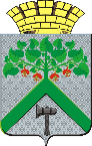 АДМИНИСТРАЦИЯВЕРХНЕСАЛДИНСКОГО  ГОРОДСКОГО  ОКРУГАПОСТАНОВЛЕНИЕАДМИНИСТРАЦИЯВЕРХНЕСАЛДИНСКОГО  ГОРОДСКОГО  ОКРУГАПОСТАНОВЛЕНИЕАДМИНИСТРАЦИЯВЕРХНЕСАЛДИНСКОГО  ГОРОДСКОГО  ОКРУГАПОСТАНОВЛЕНИЕот _30.10.2020__ № _2694_____г. Верхняя СалдаО внесении изменений в постановление администрации Верхнесалдинского городского округа от 26.12.2012 № 2863 «О создании межведомственной комиссии по вопросам укрепления финансовой самостоятельности бюджета Верхнесалдинского городского округа»Приложениек постановлению администрации Верхнесалдинского городского округа от__30.10.2020 ___№__2694____________«О внесении изменений в постановление администрации Верхнесалдинского городского округа от 26.12.2012 № 2863 «О создании межведомственной комиссии по вопросам укрепления финансовой самостоятельности бюджета Верхнесалдинского городского округа»»1.НОСКОВКонстантин Николаевич- и.о. главы Верхнесалдинского городского округа, председатель Комиссии2.КРОПОТОВАТатьяна Владимировна- начальник отдела по экономике администрации Верхнесалдинского городского округа, заместитель председателя Комиссии3.ЗУБАРЕВАВалентина Ивановна- ведущий специалист отдела по экономике администрации Верхнесалдинского городского округа, секретарь КомиссииЧлены комиссии:4.БАБИНАЕлена Сергеевна- руководитель группы персонифицированного учета и взаимодействия со страхователями УПФР в городе Верхней Салде Свердловской области (межрайонное) (по согласованию)5.ГОЛУБЧИКОВЕвгений Сергеевич- инспектор 1 категории по социально-трудовым отношениям Государственного казенного учреждения «Верхнесалдинский центр занятости населения» (по согласованию)6.ЗЫКОВ Никита Сергеевич- начальник управления архитектуры, градостроительства и землепользования администрации Верхнесалдинского городского округа7.КАЛЕНТЬЕВАТатьяна Леонидовнаглавный специалист Финансового управления       администрации Верхнесалдинского городского округа8.КОКЛЕМИНАВероника Леонидовна- директор Фонда «Верхнесалдинский центр развития предпринимательства» (по согласованию)9.МАКАРОВАКристина Андреевна10.МИХАЙЛОВАлексей Петрович- начальник отдела по управлению имуществом администрации Верхнесалдинского городского округа11.ПИЧУГИНАМария Анатольевна- юрист 2 класса, помощник     Верхнесалдинского городского прокурора         (по согласованию)12.РЕШЕТОВАТатьяна Александровна- начальник службы ЖЭУ, МУП «Гор. УЖКХ» (по согласованию)13.СОЗОНОВАНаталья Павловнаведущий юрисконсульт по работе с дебиторской задолженностью,                                  ООО «УК ЖКХ» (по согласованию)14.ФАИЛОВАЮлия Адамовна- ВрИО начальника отделения – старшего судебного пристава Салдинского районного отделения судебных приставов Управления Федеральной службы судебных приставов по Свердловской области (по согласованию)15.ЦЕПОВАВалентина Валерьевна - главный государственный налоговый инспектор отдела работы с налогоплательщиками Межрайонной ИФНС России № 16 по Свердловской области (по согласованию)